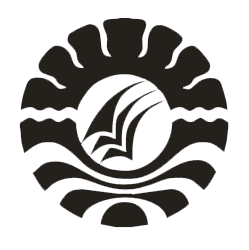 HASIL PENELITIANANALISIS PELAKSANAAN PENILAIAN AUTENTIK KURIKULUM 2013 PADA MATA PELAJARAN SEJARAH KELAS XI.IS.3 DI SMA NEGERI 3 SOPPENG KAB. SOPPENGANDI HAMRIANIPROGRAM STUDI TEKNOLOGI PENDIDIKAN FAKULTAS ILMU PENDIDIKAN UNIVERSITAS NEGERI MAKASSAR 2018 ANALISIS PELAKSANAAN PENILAIAN AUTENTIK KURIKULUM 2013 PADA MATA PELAJARAN SEJARAH KELAS XI.IS.3 DI SMA NEGERI 3 SOPPENG KAB. SOPPENGHASIL PENELITIANDiajukan untuk Memenuhi Sebagian Persyaratan Guna Memperoleh Gelar Sarjana Pendidikan pada Program Studi Teknologi PendidikanStrata Satu Fakultas Ilmu Pendidikan Universitas Negeri MakassarOleh:ANDI HAMRIANI1441041003PROGRAM STUDI TEKNOLOGI PENDIDIKAN FAKULTAS ILMU PENDIDIKAN UNIVERSITAS NEGERI MAKASSAR 2018